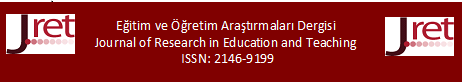 Telif Hakkı Devir SözleşmesiYazar/lar aşağıdaki ifadeleri onayladıklarını belirtirler:Bu makalenin bir kısmı ya da tamamı başka bir yerde yayınlanmamış, yayınlanmak üzere başka bir yere yollanmamıştır,Tüm yazarlar ilgili makaleyi okumuş ve onaylamıştır, dergiye yayınlanmak üzere gönderildiğinden haberdardırlar,Makale yazar/lar tarafından yazılmış, özgün bir çalışmadır,Makalenin içinde yer alan bilgilerin sorumluluğu yazar/larına aittir,Yazar/lar makalenin telif hakkından feragat ederler,Bu makalenin telif hakkı Eğitim ve Öğretim Araştırmaları Dergisi’ne devredilmiş olup, Eğitim ve Öğretim Araştırmaları Dergisi Yayın Kurulu makalenin yayınlanabilmesi konusunda yetkili kılınmıştır.Yukarıdaki konular dışında yazar/ların aşağıdaki hakları ayrıca saklıdır;Telif hakkı dışındaki patent vb. bütün tescil edilmiş hakları yazar/lara aittir,Yazar/lar makalenin tümünü kitaplarında ve derslerinde, sözlü sunumlarında ve konferanslarda kullanabilirler,Makalenin tümü ya da bir bölümünü satış amaçlı olmamak koşulu ile kendi faaliyetleri için çoğaltma hakkına sahiptirler.Yukarıdaki haklar dışında makalenin çoğaltılması, postalanması ve diğer yollardan dağıtılması, ancak Eğitim ve Öğretim Araştırmaları Dergisi Yetkilisinin ya daYayın Kurulunun izni ile yapılabilir. Makalenin tümü ya da bir kısmından atıf yapılarak yararlanılabilir.Bu belge tüm yazarlar tarafından imzalanmalıdır, yazarların farklı kuruluşlarda bulunması durumunda imzalar farklı formlarda sunulabilir. Belgenin Islak imzalı hali tarayıcıda taranmış jpeg formatında ya da pdf formatında olmalı ve Makale ile birlikte dergi adresine jret2022@gmail.com adresine gönderilmelidir. Makalenin Yayın Kurulunca yayına kabul edilmemesi durumunda bu belge geçersizdir.Satır sayısı yazar sayısına göre artırılabilir/azaltılabilir.http://www.jret.orgMakale BaşlığıYazar/larEserden sorumlu yazarın bilgileriEserden sorumlu yazarın bilgileriAdı SoyadıAdresie-postaTelefonYazar/lar Adı ve SoyadıTarihİmza